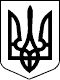 Справа № 298/987/14-а  Номер провадження 2-а/298/18/14                                   ПОСТАНОВАІМЕНЕМ  УКРАЇНИ26 вересня 2014 року                                                                       смт. Великий Березний  Великоберезнянський районний суд Закарпатської області в складі:          головуючої - судді Лютянській М.С.           при секретарі  Чорняковій О.С.      розглянувши у відкритому судовому засіданні в залі суду в смт.Великий Березний адміністративну справу за позовом ОСОБА_1, ТОВ «Континентбуд» до державної архітектурно-будівельної інспекції України про визнання  бездіяльності протиправною та зобов'язання вчинити певні дії, -  ВСТАНОВИВ:        Позивач ОСОБА_1  та ТОВ «Континентбуд» звернулися до суду із зазначеним вище позовом, посилаючись на те, що ТОВ «Континентбуд» є замовником будівництва  « Житлового будинку з нежитловими приміщеннями по АДРЕСА_1. Позивачі  зазначали, що рішенням Брянківського міського суду Луганської області від 14 серпня 2012 року встановлено наступні обставини: законного перебування у ТОВ «Континентбуд» земельної ділянки на підставі договору оренди від 29.03.2006 року, чинності рішення сесії Київради від 11.10.2005 року; внесення відомостей про реєстрацію договору оренди землі в Головному управлінні земельних ресурсів виконавчого органу Київради. Встановлено також відповідність житлового комплексу по АДРЕСА_1 проектній документації , проектна документація розроблена ліцензованою організацією - ТОВ «Проектний дім». На підставі вказаного рішення  ТОВ «Континентбуд» було видано сертифікат відповідності  закінченого будівництвом об'єкта на секцію 1. Позивачі зазначали, що будівництво об'єкту здійснювалось  на підставі дозволу про початок виконання будівельних робіт та виконувались у відповідності  до існуючих  норм і правил. Позивач ОСОБА_1 вказував на те, що він бере участь у фінансуванні  зазначеного будівництва, за власні кошти придбав майнові права на квартиру НОМЕР_1 за договором купівлі-продажу майнових прав від 17 березня 2014 року. Виконуючи норми чинного законодавства про містобудівну діяльність, ТОВ «Континентбуд» затвердив проект будівництва та отримав всі необхідні положення щодо будівництва в органах державної влади. Згідно з даними довідок щодо показників на житловий будинок, що були надані  ТОВ «Проектний дім». Загальна площа  закінченого будівництвом об'єкту:» Житлового будинку з нежитловими приміщеннями по АДРЕСА_1» становить: - секція №2:загальна площа секції становить 8737,6 кв.м, в тому числі загальна площа квартир становить 6239,0 кв.м, площа  нежитлових приміщень становить 605,7 кв.м. Секція №3: загальна площа секції - 9341,1 кв.м, в тому числі загальна площа  квартир 6646,2 кв.м., площа нежитлових приміщень 293,9 кв.м. Секція №4: загальна площа секції 4365,3 кв.м., в тому числі загальна площа квартир 2407,8 кв.м,  площа нежитлових приміщень 475,2 кв.м. Секція №5: загальна площа секції 590,2 кв.м, в тому числі площа нежитлових приміщень 196,0 кв.м. Між генеральним проектувальником ТОВ»будівельний проект», генеральним підрядником ТОВ «Укомонолітбуд», ТОВ «Континентбуд» як замовником будівництва, був підписаний акт готовності об'єкта до експлуатації.   Виконуючи  пункт 23 Порядку прийняття в експлуатацію закінчених будівництвом об'єктів ТОВ «Континентбуд» 10.06.2014 року  звернулося із заявою до відповідача про прийняття в експлуатацію закінченого будівництвом об'єкта та видачу сертифікату, до заяви був доданий акт готовності об'єкта до експлуатації. Проте, незважаючи на виконання всіх необхідних приписів законодавства, відповідач в передбачений законом строк відповіді не надав. Також відповідач не  видав сертифікат відповідності на закінчений будівництвом об'єкт або не повернув документи для усунення недоліків.  Таку бездіяльність відповідача позивачі вважають незаконною, протиправною та такою, що не ґрунтуються на  вимогах  законодавства і порушує їхні права. Через бездіяльність відповідача позивачка ОСОБА_1 позбавлений  можливості використовувати зазначене нерухоме майно за призначенням, що порушує його права та охоронювані законом інтереси. На підставі викладеного позивачі просять визнати протиправною бездіяльність відповідача щодо  невиконання дій з видачі сертифікату на закінчений будівництвом об'єкт:» Житловий будинок з нежитловими приміщеннями по АДРЕСА_1»  та просять зобов'язати відповідача видати ТОВ «Континентбуд» сертифікат відповідності на  закінчений будівництвом об'єкт :» Житловий будинок з нежитловими приміщеннями по АДРЕСА_1».          Позивачі в судове засідання не з'явилися, однак надіслали суду заяву про розгляд справи без їхньої участі, позов підтримують в повному обсязі.          Представник відповідача в судове засідання повторно не з'явився, про причини неявки суд не повідомив.          Дослідивши матеріали справи, суд дійшов до такого висновку.          В судовому засіданні встановлено, що  відповідно до договору оренди земельної ділянки від  12.12.2005 року  позивач   орендував земельну ділянку  площею 54709 кв.м.Також встановлено,  що  позивач ТОВ «Континентбуд»  звертався до відповідача з відповідною заявою  про прийняття в експлуатацію закінченого будівництвом об'єкта, що знаходиться за вказаною вище адресою та видачу сертифіката відповідно до вимог чинного законодавства, додавши відповідні документи.          Однак, як вбачається, з матеріалів справи, відповідач ніякої відповіді позивачу  не надав та не видав сертифікат  відповідності на закінчений будівництвом об'єкт. Також , відповідач  не повернув  документи  для усунення недоліків.          За таких обставин,  вимога позивачів щодо  визнання  протиправною бездіяльність відповідача  є обґрунтованою і підлягає до задоволення.          Крім того, підлягає задоволенню і вимога позивачів щодо зобов'язання відповідача видати сертифікат на закінчений будівництвом  вказаний вище об'єкт, оскільки позивачі  виконали норми чинного законодавства України про містобудівну діяльність, затвердивши проект будівництва та отримавши всі необхідні погодження щодо будівництва в органах державної влади.          На підставі викладеного та          керуючись ст.ст.69-70,  159- 163 КАС  України,  суд -ПОСТАНОВИВ:    Позов ОСОБА_1, ТОВ «Континентбуд» до державної архітектурно-будівельної інспекції України про визнання  бездіяльності протиправною та зобов'язання вчинити певні дії - задовольнити.     Визнати протиправною бездіяльність державної архітектурно-будівельної інспекції України щодо  невиконання дій з видачі сертифікату на закінчений будівництвом об'єкт:» Житловий будинок з нежитловими приміщеннями по АДРЕСА_1».    Зобов'язати Державну архітектурно-будівельну інспекцію України  видати ТОВ «Континентбуд»(код ЄДРПОУ 32920223) сертифікат відповідності на  закінчений будівництвом об'єкт » Житловий будинок з нежитловими приміщеннями по АДРЕСА_1»(секції 2,3,4,5) з показниками: секція №2:загальна площа секції становить 8737,6 кв.м, в тому числі загальна площа квартир становить 6239,0 кв.м, площа  нежитлових приміщень становить 605,7 кв.м. Секція №3: загальна площа секції - 9341,1 кв.м, в тому числі загальна площа  квартир 6646,2 кв.м., площа нежитлових приміщень 293,9 кв.м. Секція №4: загальна площа секції 4365,3 кв.м., в тому числі загальна площа квартир 2407,8 кв.м,  площа нежитлових приміщень 475,2 кв.м. Секція №5: загальна площа секції 590,2 кв.м, в тому числі площа нежитлових приміщень 196,0 кв.м.      Постанова суду може бути оскаржена до Львівського апеляційного адміністративного суду  через суд першої інстанції протягом 10 днів з дня її проголошення.Головуюча                                                                                                               Лютянська М.С.